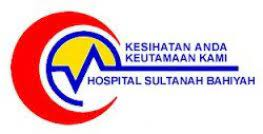 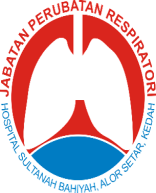 2ND CHEST ALOR SETAR PLEURAL AND RESPIRATORY UPDATES 2022TENTATIVE PROGRAMDATE		:	4th & 5th NOVEMBER 2022VENUE   	:	AUDITORIUM, HOSPITAL SULTANAH BAHIYAH4TH November 2022 : 8AM – 5.30PM	5TH November 2022 : 8AM – 5PM	TIMEEVENT8.00 – 8.30 amRegistration8.30– 9.00 amWelcome speech -  Dr Arvindran A/L Alaga ( Head of Department, Respiratory Department,  Hospital Sultanah Bahiyah )- Prof.Hideo Saka (Chair of WABIP)Opening Ceremony – MOH9.15 – 9.45 amEVALI Update - Dr Faizul bin Abu Samah (Pulmonologist)9.45 – 10.15 amTuberculosis Update – Dr Asyif (Respiratory Department,  Hospital Sultanah Bahiyah )10.15 – 10.45 amBreakfast Symposium 10.45 – 11.00 amBreak11.00 - 11.25 amInterstitial Lung Disease (ILD) updates + Cryobiopsy in ILD  –Dr.Srivatsa Lokeshwaran (Consultant Interventional Pulmonologist, Aster CMI Bangalore)11.25 – 11.50amHow do I intervene Central Airway Obstruction – Dr.Hari Kishan Gonuguntla, Consultant Interventional Pulmonologist, Yashoda Hospitals, Secunderabad)11.50 – 12.15amIP in Obstructive Airway Disease – Dr.V Nagarjuna Maturu, Consultant Interventional Pulmonologist and Sleep Medicine, Yashoda Hospitals, HITEC City)12.15 – 12.40 pmEndobronchial Tuberculosis  (How do I intervene) -  Dr Arvindran A/L Alaga (Head of Department, Respiratory Department, Hospital Sultanah Bahiyah)12.40 – 1.20 pmLunch Symposium1.20 – 2.40 pmBreak + Prayers2.45 – 3.10 pmKnow your pleural, airway, chest wall anatomy - Dr Razul Md Nazri Bin Md Kassim ( Consultant Respiratory Physician, Kedah Medical Center )3.10 – 3.35 pmExudative effusion (Choosing the right candidate for pleuroscopy) – Dr Chan Tha (Respiratory Fellow, Hospital Pulau Pinang)3.35 - 4.00 pmTea Symposium4.00 – 4.25 pmApproach to Pneumothorax - Dr.Arvindran A/L Alaga (Head of Department, Respiratory Department, Hospital Sultanah Bahiyah)4.25 – 4.50 pmApproach to Malignant Pleural Effusion – Dr.V Nagarjuna Maturu, Consultant Interventional Pulmonologist and Sleep Medicine, Yashoda Hospitals, HITEC City.4.50 – 5.20 pmPersistent Air Leak – Learning from the Experts-1st case: by Dr.Hari Kishan Gonuguntla, Consultant Interventional Pulmonologist, Yashoda Hospitals, Secunderabad.-2nd case: by Dr.Srivatsa Lokeshwaran, Consultant Interventional Pulmonologist, Aster CMI BangaloreTIMEEVENT8.00 – 8.10 amRegistration8.15– 8.40 amInterventional Pulmonology – Present and Future – Prof.Hideo Saka (Chair of WABIP)8.40 – 9.05 amSurgical referrals, indications for pleural disease – Mr.Abu Yamin bin Khamis (Consultant Cardiothoracic Surgeon, Hospital Pulau Pinang)9.05 – 9.30 amPleural and Thoracic Ultrasonography (Clinical relevance) – Dr.Zahidah bt Muhammod Riaz –Radiologist, Hospital Sultanah Bahiyah9.30 – 9.50 amBreakfast Symposium9.50 – 10.00 amBreak10.00 – 12.40 pmWorkshop (7 stations, 35 minutes each with 5 mins break)Cryobiopsy and APC –Dr.Hari Kishan GonuguntlaIndwelling pleural catheter (IPC) – Dr. Srivatsa LokeshwaranChest tube – Mr.Abu Yamin, Dr.Sunita & Dr.AsyifMedical thoracoscopy and Pleurodesis –Dr.Lalitha & Dr.Tan Eng LiangUltrasound Thorax – Datuk Seri Paras Doshi & Dr.ZahidahAmbulatory pneumothorax management – Dr.Faizul &Dr.Chan ThaRigid bronchoscopy + Stenting – Dr Arvindran Alaga & Dr.V Nagarjuna Maturu12.40 – 1.20 pm Lunch Symposium1.20 – 2.00 pmBreak & Prayers2.00 – 4.40 pmWorkshop (7 stations, 35 minutes each with 5 mins break) – ContinuationCryobiopsy and APC –Dr.Hari Kishan GonuguntlaIndwelling pleural catheter (IPC) – Dr.Srivatsa LokeshwaranChest tube – Mr.Abu Yamin, Dr.Sunita & Dr.AsyifMedical thoracoscopy and Pleurodesis – Dr.Lalitha & Dr.Tan Eng LiangUltrasound Thorax – Datuk Seri Paras Doshi & Dr.ZahidahAmbulatory pneumothorax management – Dr.Faizul & Dr.Chan ThaRigid bronchoscopy + Stenting – Dr.Arvindran Alaga & Dr.V Nagarjuna Maturu4.40 – 5.10 pmPhoto sessionClosing ceremony